Sazivanje sastankaSastanak tvrtke/ustanove/tima [Naziv tvrtke ili ustanove ili tima] održan je u [Mjesto] dana [Datum].SudioniciSastanku su prisustvovale sljedeće osobe [navedite popis sudionika].Odsutni članoviČlanovi koji nisu prisustvovali sastanku [navedite popis imena].Odobrenje zapisnika[Da biste zamijenili tekst rezerviranog mjesta (kao što je ovo) vlastitim, samo odaberite redak ili odlomak i počnite pisati. Da biste postigli najbolje rezultate, nemojte odabrati bjelinu lijevo ili desno od odabranih znakova.]Izvješća[Potrebni su vam vlastiti naslovi ili više teksta? Nema problema. Na kartici Polazno na vrpci pogledajte galeriju stilova da biste jednostavno primijenili bilo koje oblikovanje stila koje vidite u ovom dokumentu.]Nedovršene točke[Ovdje dodajte svoj tekst.]Nove točke[Ovdje dodajte svoj tekst.]Najave[Ovdje dodajte svoj tekst.]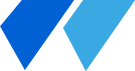 Zapisnik sa sastankaTajnikDatum odobrenja